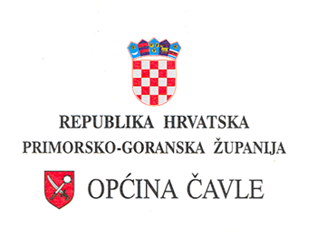 OPĆINSKA NAČELNICAKLASA: 604-01/22-01/01URBROJ: 2170/03-22-01-1Čavle, 7. listopada 2022.g.Na temelju čl. 3. stavka 2. Odluke o stipendiranju učenika i studenata (Sl. novine PGŽ 30/14., 29/15. i  25 /17. i Službene novine Općine Čavle 09/22.), općinska načelnica dana 7. listopada 2022.g. raspisuje JAVNI  NATJEČAJza dodjelu srednjoškolskih i studentskih stipendijau  2022/23 .g.I. Pravo na stipendije imaju:učenici s posebnim potrebama  srednjoškolskog obrazovanja (općih i dr. usmjerenja);učenici srednjoškolskog obrazovanja;učenici  srednjoškolskog obrazovanja (proizvodna  deficitarna zanimanja u 2022. godini: bravar, kuhar, mesar, slastičar, pekar, konobar, zidar, limar, vozač motornog vozila, stolar, tesar, vodoinstalater , soboslikar ,monter suhe gradnje, instalater grijanja i klimatizacije,krovopokrivač,CNCoperater,keramičar,zavarivač,automehaničar,autoelektričar, tapetar, fasader, medicinska sestra opće njege, tehničar geodezije  i geoinformatike, zdravstveno-laboratorijski tehničar;studenti  Sveučilišta;studenti s posebnim potrebama Sveučilišta;koji su državljani Republike Hrvatske, s prebivalištem na području Općine Čavle.Pravo na stipendiju stječu redovni učenici s posebnim potrebama I., II., III., i IV. razreda srednjoškolskog obrazovanja, a da nisu stariji od 20 godina.Pravo na stipendiju stječu redovni učenici II., III., i IV. i V.  razreda minimalno četverogodišnjeg srednjoškolskog obrazovanja s prosjekom ocjena najmanje 4,50 , a da nisu stariji od 20. godina.Pravo na stipendiju stječu redovni učenici koji su upisani u I.,II. , III.,  i IV.  razred trogodišnjeg ili četverogodišnjeg  srednjoškolskog obrazovanja, proizvodnih deficitarnih zanimanja s prosjekom ocjena najmanje 3,50 , a da nisu stariji od 20 godina.- za učenike I. razreda srednjoškolskog obrazovanja, proizvodnih deficitarnih zanimanja, prosjek ocjena od najmanje 3,50 u prethodne dvije godine osnovnoškolskog obrazovanja (7. i 8. razred osnovne škole).Pravo na stipendije stječu redovni  studenti Sveučilišta I., II., III., IV., V., i VI. godine s prosjekom ocjena  najmanje 4,00 i apsolventi I. godine apsolventskog staža, a da nisu stariji od 27 godina.- za redovite studente I. godine Sveučilišta prosjek ocjena najmanje 4,50 u prethodne dvije godine srednjoškolskog obrazovanja (3. i 4. razred srednje škole).Pravo na stipendiju stječu redovni studenti Sveučilišta, s posebnim potrebama,  I., II., III., IV.,V. i VI. godine i apsolventi I. godine apsolventskog staža, a da nisu stariji od 27 godina.II. Dosadašnji korisnici stipendija u obvezi su priložiti  traženu dokumentaciju i ravnopravno sudjeluju  na Natječaju.III. Prijavi za dodjelu stipendija potrebno je priložiti slijedeće:- uvjerenje o prebivalištu (ne starije od 6 mjeseci) ili potpisana Suglasnost da Općina Čavle može provjeriti prebivalište u evidenciji MUP-a;- izjava da nisu korisnici kredita i /ili stipendije po bilo kojem drugom osnovu;- uvjerenje o upisu u srednju školu, fakultet, s naznakom godine obrazovanja;- dokaz prosjeka ocjena prethodne godine – preslika svjedodžbe, odnosno indexa (ili prijepis ocjena) uz predočenje izvornika;- za učenike I. razreda srednjoškolskog obrazovanja (proizvodna deficitarna zanimanja) dokaz o prosjeku ocjena od najmanje 3,5 u prethodne dvije godine osnovnoškolskog obrazovanja (7. i 8. razred osnovne škole).- za redovite studente I. godine Sveučilišta dokaz o prosjeku ocjena najmanje 4,5 u prethodne dvije godine srednjoškolskog obrazovanja (3. i 4. razred srednje škole);- dokaz stečenog uvjeta posebnih potreba (Rješenje);- potvrda škole o broju neopravdanih sati, a koji ne mogu iznositi više od 10 u jednoj školskoj godini-odnosi se  na učenike srednjoškolskog obrazovanja proizvodna deficitarna zanimanja.IV.  Rok za dostavu prijave na Natječaj je 15 dana od dana objave obavijesti o Natječaju u Novom listu.V. Prijave za dodjelu stipendija (sa svom traženom dokumentacijom) primaju se na adresu: OPĆINA ČAVLE , Upravni odjel za lokalnu samoupravu i upravu, Čavja 31, Čavle 51219, s naznakom „STIPENDIJE“ zaključno do 24. listopada 2022. do 11,00 sati.Obrazac „PRIJAVE“ može se  podići u Upravnom odjelu Općine Čavle ili na web stranici Općine Čavle: www.cavle.hr, a ispunjeni obrazac s traženim  dokumentima uputiti poštom preporučeno na gornju adresu  ili predati osobno u uredovno radno vrijeme Upravnog odjela Općine Čavle.VI. Nema pravo na podnošenje prijave kandidat koji već ostvaruje  pravo na stipendiju po drugoj osnovi.VII. Nepotpune i nepravovremene pristigle prijave, neće se razmatrati.Prijavom na ovaj Natječaj, podnositelj prijave prima na znanje da je Općina Čavle, sukladno Zakonu o pravu na pristup informacijama („Narodne novine“ 25/13. i 85/15.), obvezna objavljivati informacije o dodijeljenim bespovratnim sredstvima te je sukladno navedenom , obvezna objaviti ime i prezime korisnika stipendije i visinu iznosa stipendije na web stranici Općine Čavle.OPĆINSKA   NAČELNICAIvana Cvitan polić, mag. cult.